Club/Society Constitution ContentsNameAims and ObjectivesMembershipSubscriptions and FinanceClub/Society OfficialsDuties of Club/Society OfficialsMeetingsVotingConstitutional ChangesComplaints ProcedureSGSU CommitmentsDisciplineDeclarationNameThe Club/Society's name shall be Friends of Childreach International SGSU2.0	Aims and ObjectivesThe aim of the Club/Society shall be…to raise awareness of the work of Childreach International, to recruit student volunteers to the Kilimanjaro and Great Wall of China team challenges and to organise fundraising eventsThe aim shall be achieved by: Challenge Information evenings, an information stall at fresher’s fair, publicity via social media, posters and emails and regular fundraising events such as cake stalls and bring and buy events.  Society members will liase with Childreach International and the student Team Challenge Leaders at SGUL. MembershipMembership of the Club/Society will be open to all members of SGSU in accordance with SGSU Constitution and Policy.Members of the Club/Society shall act in accordance with SGSU Constitution and Policy.4.0 	Subscriptions and Finance4.1 	A membership fee is required from all Club/Society members. The Club/Society Officials shall determine this fee and are responsible for its collection.The Club’s/Society’s financial matters shall be dealt with in accordance with SGSU Constitution and Policy. 	Club/Society OfficialsAn elected committee will conduct the running of the Club/Society.The committee shall ensure that the Club/Society abides by this Constitution.  The committee will consist of the following officers who shallbe members of SGSU:President/CaptainTreasurerSecretary The committee will serve for one academic year.	    Duties of Club/Society OfficialsThe Club/Society President/Captain is responsible for:Being spokesperson for the society when called upon to represent Friends of Childreach International SGSU Charing committee meetings effectively ensuring matters are dealt with in  an orderly, efficient mannerSetting goals and objectivesMotivating and empowering committee members  Supporting committee members to utilise their skills and strengthen areas of weaknessesHelping the society realise its potentialIdentifying and managing the agreed process for renewal of committee through recruitment of new membersThe Club/Society Vice-President is responsible for:Supporting the President and sharing his/her role where appropriateTo act as chair of committee meetings in the President’s absenceThe Club/Society Treasurer is responsible for:Representing the society for financial matters when called upon Managing bank accountsSetting up appropriate systems for book-keeping and record-keepingAbiding by SGUL SU financial procedures Ensuring everyone handling money keeps proper records and documentation Signing all forms for payments, money requests and ordersBudgeting for the current and consecutive year and for fundraising eventsEnsuring the society does not get into debtEnsuring the society manages its money legally and money is spent to benefit its membersCollecting membership fees from new membersPrepare an annual financial reportPresent accounts at the society AGMThe Club/Society Secretary is responsible for:Liaising with the Chair to plan meetingsReceiving agenda items from committee members, circulating agendas and reportsTaking minutes, circulating approved minutes and checking that agreed actions are carried outKeeping up-to-date contact details for the committee and ordinary members of the society Maintaining mailing lists for committee and society membersFiling minutes and reportsCompiling a list of contacts which are useful to the society such as union officers, sponsors, Childreach liasonsKeeping a record of the society’s activities, a diary of future activities and preparing a report of the society’s activities for the year for the AGM Checking quorum is present at meetingsEnsuring elections are in line with procedures outlined in this constitutionEnsuring the society’s activities are in line with its objectivesEnsuring that required documents are provided to University officers as requiredResponding to committee correspondenceFiling all committee correspondence received and copies of replies sent 7.0 	Meetings7.1	The Club/Society Committee shall meet regularly during term time.7.2 	Regular Committee meetings are required to discuss all Club/Society matters.  Minutes shall be made available to SGSU for ratification.8.0 	Voting8.1 	This will take place for the election of Officials and any other issue that the Club/Society deems of importance.Only Club/Society members will be entitled to vote.The results of any election shall be passed to the Sports/Societies Officer and the General Secretary of SGSU at the earliest opportunity. 9.0	Changes to the Club/Society ConstitutionChanges can be implemented if a two-thirds majority is obtained at an annual or extraordinary general meeting of the Club/Society.Any changes shall be deemed provisional until passed to the Sports/Societies Officer and the General Secretary of SGSU at the earliest opportunity and subsequently ratified.    Clubs/Societies Complaints ProcedureAny complaints shall be dealt with in accordance with SGSU Constitution and Policy.     SGSU CommitmentsThe Club/Society shall adhere to SGSU Constitution and Policy.	DisciplineAny disciplinary matters shall be dealt with in accordance with SGSU Constitution and Policy. DeclarationI declare that the Friends of Childreach International SGSU  Club/Society shall abide by this Constitution, drawn up on this 4th day of the 1st month, 2017___ALAN HASANIC____________________04-Jan-017____ Club/Society  President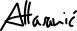 Sign, Print and DateI declare that this Constitution has been ratified by SGSU and the Friends of Childreach International SGSU __________________Club/Society is hereby recognized by SGSU______________________________  SGSU Sports/Societies OfficerSign, Print and Date____________________________________ SGSU General Secretary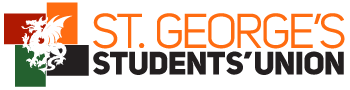 CLUB/SOCIETY REGISTRATION ANDHANDOVER PACK 2016/2017CLUB/SOCIETY NAME: Friends of Childreach International SGSU  Committee 2016/17 DeclarationWe, the committee 2016/17, declare that:All new committee members have been voted in democratically according to our constitution.All members of the society were given the opportunity to vote.President 16/17:
Print Name        ALAN HASANIC           Signed                               Date 04/JAN/017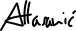 Treasurer 16/17:
Print Name        MONA JAFFAR         Signed                               Date 04/JAN/017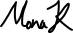 REQUIRED COMMITTEE MEMBERSPRESIDENT (or Equivalent)TREASURERThe personal details contained in this pack are covered by the Data Protection Act and thus will not be given out to anyone who asks. In order for new members to contact you, it is imperative that you provide the contact details of a committee member from your society who will deal with all enquiries.Main Contact Details- Please write clearlyNAME:			Alan HasanicTELEPHONE No: 		07584208656EMAIL:			m1600618@sgul.ac.ukMAIN SOCIETY EMAIL:	alanhasanic@yahoo.co.ukFINANCENumber of members: ___2__Membership fee charged: £___1__ Committee 2016/17 AgreementWe, as in the committee, agree to abide by the conditions set within and ensure that:We will communicate with the union on a regular basis about all events and issues affecting us.We will abide by our constitution and update it when necessaryWe will not agree to sponsorship deals without permission from SGSU.All membership fees and event takings are handed in within 24 hours or as near to as possible to the Vice President: Finance & Student Activities, and no monies are kept in petty cash.We will ensure that at least one representative shall attend all SGSU council meetings as required.Members, inclusive of the Committee shall adhere to the SGSU Constitution, Regulations and its policies, in particular the Regulation for Clubs and Societies.We will abide by all SGUL policies in particular equal opportunities and child protection policies.We will not invalidate the Student Union’s or SGUL’s insurance PoliciesWe will ensure next year’s equivalent of this form is completed in a timely mannerPresident 16/17: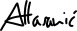 Print Name    ALAN HASANIC       Signed                                     Date 04/JAN/017Treasurer 16/17: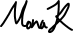 Print Name    MONA JAFFAR          Signed                                     Date 04/JAN/017Treasurer 2016/17 AgreementI, the society treasurer, understand that monies will only be reimbursed for purchases made with prior permission from the Vice-President Finance & Student Activities. I can however authorise purchases using money raised from subscription fees, sponsorship or donations in any way the committee sees fit. I understand all that is required to abide by the financial rules and regulations and that if I am unsure at anytime I will seek advice. I am responsible for all the financial matters for the period (January) (2017) until (December) (2017) (estimate if necessary). All membership fees and other money raised will be paid in and no petty cash will be withheld.Club/Society Treasurer 2016/17Print Name        MONA JAFFAR           Signed                                      Date 04/JAN/017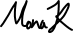 Committee Members Details 2016-2017Please provide all details requestedIf more than one person is elected to position put everyone’s details downEssential positionsPresident (or Equivalent)Name: 						Alan Hasanic Course & Year of Study: 			MBBS5 Year 1D.O.B:						26-Jun-1998Mobile: 					07584208656Email Address: (Please write clearly) 		m1600618@sgul.ac.ukTreasurerName: 						Mona Jaffar KarballaiCourse & Year of Study: 			Biomedical Sciences Year 2D.O.B:						07-April-1996Mobile: 					07428659395Email Address: (Please write clearly) 		m1506269@sgul.ac.ukDocument of Interest Template:Name:Course:Email Address:Francesca Gowing Pre-reg MSc Physiotherapy frankigowing@gmail.comRebecca AllenPre-reg MSc PhysiotherapyRebeccaallen70@hotmail.co.ukJasmin Bagwell Biomedical Sciences jasminbagwell@msn.comSarah EnaniMedicine sarah1710@live.co.ukCharlotte Saunders Pre-reg MSc Physiotherapy charlotte.sanders94@hotmail.co.ukClaire Phelan Pre-reg MSc Physiotherapy clairephelan17@hotmail.comEmma WrightMedicine emmawright24@hotmail.co.ukSimone Lupi Physiotherapy nonelupi@hotmail.comRammiza AkhtarBiomedical Sciencesakhtar_dadun@hotmail.co.ukMihari DeSoysaBiomedical Sciences miharinatasha@gmail.comSophie NichollsHealthcare SciencesSophie.nicholls16@btinternet.comChloe TicknerBiomedical Scienceschloetickner@live.co.ukMahammaed Ali Hasan AminMedicine ali_amin_786@hotmail.co.ukOrsolya Zsiros Radiography xorsolya@gmail.comRiaz Doha Medicine m1401576@sgul.ac.ukMollie Riley Healthcare Sciences riley003k@gmail.comKoren Thompson Biomedical Sciences koren.thompson@gmail.comEleana Kamalanathan Biomedical Sciences eleana26@hotmail.co.ukStacey D’Ambrosi Physiotherapy staceydami@gmail.comAaron Olayvar Biomedical Sciences ola.shogbeni@gmail.comOla Shogbeni Biomedical Sciencestrixolayvar@gmail.comVenus Liang Medicine m1402192@sgul.ac.ukJack Fielding Biomedical Sciences  m1400334@sgul.ac.ukCarina Gomes Medicine cigg87@gmail.comDanielle Wakefield Physiotherapy daniellew8288@gmail.comShahir Ali Biomedical Sciencesshahir.ali017@gmail.comLouise Taylor-GibbsMedicineLouisetaylor-gibbs@hotmail.comKimberley Bridge Paramedic Sciencesm1305910@sgul.ac.ukLydia SlusarczykParamedic Sciencesm1305882@sgul.ac.ukIsmita Chhetri Biomedical Sciences m1203928@sgul.ac.ukAmber Law Biomedical Sciences m1506229@sgul.ac.ukWill Morrell Biomedical Sciences m1402093@sgul.ac.ukSaptieu MahdiHealthcare Sciencesm1205867@sgul.ac.ukDerrick HoPhysiotherapy m1104149@sgul.ac.ukGrace WongMedicine m1101235@sgul.ac.ukKunal LallBiomedical Sciences siham0395@hotmail.comYousif SalihMedicinehannahibrahim95@gmail.comGajan Kengatharan Medicinegajan1994@hotmail.comHannah Ibrahim Biomedical Sciencesyousif.salih@yahoo.comSiham Gulaid Medicineklall@btconnect.comEesha Tripathi Medicine eeshie96@hotmail.co.ukKayleigh DeakinRadiographykaydeaks@hotmail.comDal Bing Radiographytulsi_189@hotmail.co.ukTulsi PatelRadiographytulsi_189@hotmail.co.ukSaba MalikMedicinem1400090@sgul.ac.ukHajera NaharHealthcare Scienceshajera_n@hotmail.co.ukNavindi FernandopulleMedicinenavindif@gmail.comJoe SimpsonPhysiotherapyjoe.simpson.84x@gmail.comIan Shearman Physiotherapyshearman.ian@gmail.comLina Bergstrom Medicinelina-bergstrom@hotmail.comRhiannon Bevan Medicinerhiannonlili@hotmail.comLucy MountfordMedicine lucymountford101@gmail.comVani DuddellaMedicinedvani9@gmail.comSudharma GooneratneMedicinekeshh@hotmail.co.ukBushra AltafBiomedical Sciencesbushra-altaf@hotmail.co.ukChantal LiuMedicinechantal.liu@mail.comLeanne ArmitageMedicinem1400302@sgul.ac.ukLucy CraggsPhysiotherapy lucycraggs@hotmail.comAmanda Pallister Medicinem1300133@sgul.ac.uk